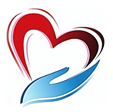                Мероприятия проекта АКТИВНОЕ ДОЛГОЛЕТИЕ                Владивостокский филиал КГАУСО «ПЦСОН»    март 2021г.КЛУБ «КУЛЬТУРНЫЙ САКВОЯЖ»03.03.2021г. в 10:00«Посещение оранжереи Ботанического сада» Место проведения: Ботанический садг. Владивосток, ул. Маковского, д.142(вход по билетам)Телефон: 260-43-19, Романова Ирина Владимировна 03.03.2021г. в 19:00Концерт: «8 чудо света», посвященный Международному женскому днюМесто проведения: Дворец культуры железнодорожниковг. Владивосток, Партизанский проспект, д.62в(вход по билетам)Телефон: 260-43-19, Романова Ирина Владимировна 05.03.2021г. в 18:30Концерт: «Женское очарование», посвященный Международному женскому днюМесто проведения: Приморская краевая филармонияг. Владивосток, ул. Светланская, д.13(вход по билетам)Телефон: 260-43-19, Романова Ирина Владимировна 07.03.2021г. в 17:00«Гала-концерт оперы и балета» Место проведения: Мариинский театрг. Владивосток, ул. Фастовская, д.20(вход по билетам)Телефон: 260-43-19, Романова Ирина Владимировна 12.03.2021г. в 14:00Тема: Выставка «Страна удэхе: люди и духи. Часть1.Место проведения: мемориальный дом-музей В.К. Арсеньеваг. Владивосток, ул. Арсеньева, д.7Б(вход по билетам)Телефон: 260-43-19, Иващенко Янина Ивановна19.03.2021г. в 14:00Тема: Выставка из собрания Александра Васильева «Мода серебряного века во Владивостоке»Место проведения: Музей истории Дальнего Востока имени В.К. Арсеньеваг. Владивосток, ул. Светланская, д.20(вход по билетам)Телефон: 260-43-19, Иващенко Янина Ивановна26.03.2021г. в 14:00Тема: «Лекция и показ костюмов в русском стиле «Во всех ты, душенька, нарядах хороша» Место проведения: Дом музей семьи Суханова,г. Владивосток, ул. Суханова д.9(вход по билетам)Телефон: 260-43-19, Романова Ирина Владимировна ШКОЛА «ОСТРОВОК ЗДОРОВЬЯ»18.03.2021 г., 19.03.2021г.Тема: «Постинсультные когнитивные нарушения: профилактика и лечение».Место проведения: Советский район г. Владивостока, по месту проживания Телефон: 264-87-49, Егорова Татьяна Николаевна ШКОЛА БЕЗОПАСНОСТИ18.03.2021 г. Тема: Онлайн мероприятие «Правила поведения на замерзших водоемах». Место проведения: г. Владивосток, по месту проживания участниковТелефон: 260-43-19, Маляков Алексей Александрович«КОГНИТИВНАЯ ГИМНАСТИКА 60+»Каждый четверг в 13.00Место проведения: г. Владивосток, ул. Иртышская, д.8                                                                                                                                                                                                                                                                                                                                                                                                                                                                        Телефон: 264-87-49, Егорова Татьяна НиколаевнаКЛУБ «ИГРОТЕРАПИЯ»Каждый четверг в 14.00Место проведения: г. Владивосток, ул. Иртышская, д.8                                                                                                                                                                                                                                                                                                                                                                                                                                                                        Телефон: 264-87-49, Егорова Татьяна НиколаевнаКЛУБ «МАНДАЛОТЕРАПИЯ»Каждый четверг в 15.00Место проведения: г. Владивосток, ул. Иртышская, д.8                                                                                                                                                                                                                                                                                                                                                                                                                                                                        Телефон: 264-87-49, Резнюк Евгения НиколаевнаКЛУБ «КИНОТЕРАПИЯ»Каждый четверг в 16.00Место проведения: г. Владивосток, ул. Иртышская, д.8                                                                                                                                                                                                                                                                                                                                                                                                                                                                        Телефон: 264-87-49, Резнюк Евгения НиколаевнаКЛУБ «ДОЛГОЖИТЕЛЬ»Скандинавская ходьбаКаждый вторникс 10.00 до 11.00.Место проведения: г. Владивосток, ул. Иртышская, д.8                                                                                                                                                                                                                                                                                                                                                                                                                                                                        Телефон: 264-87-49, Данила Елена Николаевна 